Благодаря федеральному проекту «Формирование современной городской среды» на территории Рославльского городского поселения у нас появилась уникальная возможность сделать наш любимый и родной город Рославль более комфортным.В Администрацию поступили предложения по благоустройству общественных территорий:- пешеходная зона по улице Ленина;- Городская Доска Почета;- пешеходная зона  по ул. Смоленская (участок от ул. Мичурина до школы №4 и детского сада «Ладушки»);- пешеходная зона участок от комплекса «Рыбка» вдоль школы №9 до выхода  к дому № 21  в 15 микрорайоне;- пешеходная зона участок от  площадки для отдыха (вдоль дома  №4)  до выхода на рынок в 15 микрорайоне;- пешеходная зона (мост на Бурцеву гору) и прилегающая зона отдыха, включая фонтан;- пешеходная аллея по ул. Э. Репина (участок от ул. Красноармейская до остановки  поликлиника);- пешеходная зона по ул. К. Маркса участок  (от пер.4-ый К.Маркса до школы №8);- березовая аллея (вдоль домов №№ 7,11,12,13,2/1,2/2)  в 15 микрорайоне;- пешеходная зона участок вдоль домов №№7,23,24,25  до дома № 32  в 15 микрорайоне;- пешеходная зона участки  вдоль дома №14 до дома  №11 и вдоль дома №16   в 15 микрорайоне;- пешеходная зона участок вдоль дома №22 (фасадная сторона) в 15 микрорайоне;- пешеходная зона участок  от  дома № 11 до дома № 4  в 17 микрорайоне;- пешеходная дорожка участок вдоль дома №3 до МФЦ (фасадная сторона)   в 34 микрорайоне;- пешеходная зона  улиц Южная, Западная, Северная  в 16 микрорайоне;- пешеходная зона участок  вдоль  ул. Красноармейская от пересечения с Э.Репина до дома №11 в 17 микрорайоне;- пешеходная зона от ул. Святого князя Ростислава до Рославльского парка культуры и отдыха им. 1 Мая;- сквер возле ДК «Россия»;- сквер на площади Ленина;- площадь Бенардоса.Просим вас принять участие в обсуждении мест массового посещения и выбрать приоритетные для благоустройства в 2018 году!Со своими предложениями вы можете обратиться в Комитет ЖКХ, энергетики, дорог и транспорта по адресу: ул. Заслонова, д.2, телефон 4-06-58.Срок окончания приема предложений – 5 февраля (включительно).  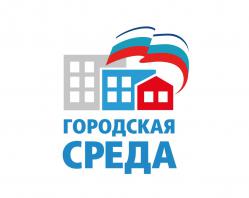 